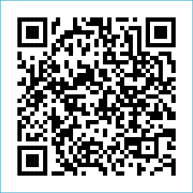 ST MARY’S PARISH NEWSLETTER - TARBERT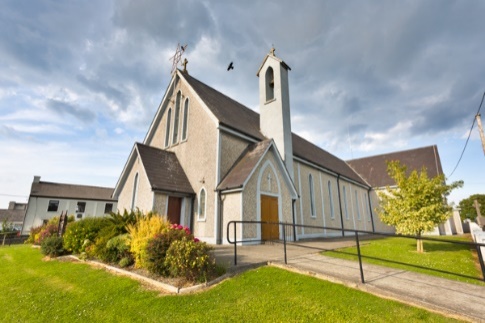 Parish Office Opening Hours:				              			   	              Mon. 10.30am -2.30pm. Wed. 10.30am-1.30pm                                  	                                 Priests :	Fri. 10.30am-2.30pm  Phone ; 068-36111.				   	                  Fr. Sean Hanafin   087-8341083Email: tarbert@dioceseofkerry.ie							    Fr. Michael Hussey 087-2386084Notices for Parish Newsletter have to be in on					    Safeguarding Children: 087-6362780 Wednesday by 12 Noon.								    Defib. Emergency No.    999 or 112Webpage: www.stmarystarbert.com							(Outside Surgery Hours)28th Sunday in Ordinary Time 15th October 2023R.I.P.                            Johnny Enright, Glin.                                              Dan O’ Connor, Tarmons East.PRIEST ON DUTY THIS WEEKEND:   Fr. Anthony O’ Sullivan   087-2461749.PARISH OFFERTORY COLLECTION     Amount received will be published at the end of each month.LIVE SERVICES – All Masses are now being live streamed from our Church. Just go to the Church website – www.stmarystarbert.com and you can watch on your phone, tablet, computer or smart T.V. When you log in and see the picture of the Altar, just underneath this, click on the mute button and you will then have the audio as well. All our Masses at St. Mary’s Church, Tarbert, can be viewed online at www.stmarystarbert.com                                                  A Prayer for the Synod in Rome Holy Spirit, breath of Pentecost, you send us to proclaim Christ and to welcome into our communities those who do not yet know him. Come down, we pray, upon the participants of the Synod and upon all who are present in this church, filling them with your wisdom and courage in order to be servants of communion and bold witnesses of your forgiveness in today’s world! We make this prayer through Christ our Lord,        Amen.TARBERT BINGO – The committee have decided to host monthly Bingo on the first Wed. of each month at the new time of 8pm. Prizes will be in line with attendance. Your support would be greatly appreciated. All are welcome.TARBERT ACTIVE RETIREMENT GROUP – (over 55’s) meet in Tarbert Bridewell every Friday between 10.30am and 12 Noon.       We have different activities every week followed by refreshments. New Members are welcome.  CLOTHES COLLECTION – The Shannonside Women’s Group will hold a clothes collection in the Church car park on Thursday 26th October from 8am to 10.30am. The proceeds are in aid of the Milford Hospice.SWANKY CATHY FUNDRAISER - A successful night was held at the Swanky Bar on 30th September. Crowds gathered from near and far. Thank you to the all of the sponsors and everyone who donated in any way. Cathy McAuliffe would like to thank everyone for their tremendous support on her Cancer Journey.PART TIME COURSE - Do you want to improve your Literacy Skills for Everyday Living? Kerry Education and Training Board adult part-time courses will be starting shortly in Listowel. For more information contact Mary on 086-7969627. All part-time courses are free of charge.NATIONAL RESTART A HEART DAY – is on in the Listowel Arms Hotel this Sunday 15th October from 11am to 3pm. Come along and bring the family to meet the new Community First Responder Group. Demonstrations on Cardio Pulmonary Resuscitation (CPR), learning the signs and symptoms of a stroke and what to do if you experience chest pain.NATIONAL ‘COME & SEE’ VOCATIONS RETREAT - in Maynooth Seminary. The Retreat will commence on the morning of Saturday 18th November and will conclude on Sunday 19th at noon.  Those who wish to attend the retreat should contact Deacon Conor Bradley (Vocations Director) on 087-3664057 or their Parish Priest. The notice is displayed on the Church Noticeboard.MISSION MONTH - To celebrate October Mission Month join the Diocesan Webinar – Hearts on Fire: Feet on the Move on Thursday 19th October at 7.30pm. To register go to www.dioceseofkerry.ieKey speaker for the webinar is Fr. Tony O’ Riordan SJ who will share his experiences as an overseas missionary.  He is currently based in Aleppo working as Director of Jesuit Refugee Service (JRS) Syria, where thousands of lives have been devastated by war, economic collapse and in early February, a catastrophic earthquake.THANK YOU - for your continuing support and financial donations that underpin the smooth running of St. Mary’s Parish Church. Please continue to donate what you can on a weekly basis at any of our Masses on Friday, Saturday, Sunday or Monday. Donations can also be made by bank transfer – our bank details are as follows :IBAN No- IE76 AIBK 9354 3380 3050 83, Account Name – Tarbert Church Account, Priest’s Account – IBAN No – IE66 AIBK 9354 3380 3051 66, Account Name – Fraternal Account,Bank - AIB, The Square, Listowel, Co. Kerry.  Thanking you on behalf of the Finance Committee,John McMonagle (Chairperson), Fr. Sean Hanafin, Mary Holland, Kitty Kelly, Amanda O’Sullivan, Seamus Enright, Declan Downey, Gabriel McNamara and Paddy Creedon.Day/DateTimeIntentionSaturday 14th 6pmMicheál Hayes and Deceased Nally Family Members,St. Patrick’s Tce.Sunday 15th 11.30amDeceased Carmody Family Members, Tarbert.Deceased Stack Family Members, DuaghAnd Margaret O’ Reilly, Gortletteragh, Leitrim.Monday 16th 10amMass in Tarbert.    Private Intention.Tuesday 17th 7pmMass in Ballylongford.Wednesday 18th _______No Mass.Thursday 19th 10amMass in Asdee.Friday 20th 7pmMass in Tarbert.Special Intention.Saturday 21st 6pm Paddy, Ger and Marion Griffin, St. Patrick’s Tce. / Cork.William (Willie) Buckley, Ballyculhane / Chapel St.                           ( Months Mind )Sunday 22nd 11.30amFinbarr, John and Patrick Carrig, St. Patrick’s Tce.